На основании Федеральных законов от 06 октября 2003 г. № 131-ФЗ «Об общих принципах организации местного самоуправления в Российской Федерации», от 27 июля 2010 г. № 210-ФЗ «Об организации предоставления государственных и муниципальных услуг», администрация городского поселения «Путеец»постановляет:Внести в постановление администрации городского поселения «Путеец» от 07.12.2015 № 48 «Об утверждении административного регламента предоставления муниципальной услуги «Предварительное согласование предоставления земельных участков, находящихся в собственности муниципального образования, и земельных участков, государственная собственность на которые не разграничена, гражданам для индивидуального жилищного строительства, ведения личного подсобного хозяйства в границах населенного пункта, садоводства, дачного хозяйства, гражданам и крестьянским (фермерским) хозяйствам для осуществления крестьянским (фермерским) хозяйством его деятельности» (далее – Регламент) следующие изменения:1.1. в пункте 1.4. Регламента:1.1.1. четвертый абзац изложить в новой редакции:«1.	на официальном сайте администрации городского поселения «Путеец» (https://puteec-r11.gosweb.gosuslugi.ru) (далее – Администрация), МФЦ;»;1.1.2. пятый абзац изложить в новой редакции:«2.	в федеральной государственной информационной системе «Единый портал государственных и муниципальных услуг (функций)» (http://www.gosuslugi.ru/) (далее – портал государственных и муниципальных услуг (функций));»;1.1.3. шестой абзац исключить;1.2. пункт 2.2. Регламента изложить в новой редакции:«2.2. Предоставление муниципальной услуги осуществляется ведущим экспертом по земельным вопросам администрации городского поселения «Путеец» (далее – ведущий эксперт).»;1.3. в пункте 2.3.2. Регламента и далее по тексту Регламента слова «ведущий специалист» заменить словами «ведущий эксперт» в соответствующем склонении;1.4. в пункте 2.5. Регламента:1.4.1. в первом абзаце слова «75 календарных дней» заменить словами «106 календарных дней»;1.4.2. третий абзац изложить в новой редакции:«В срок не более чем 20 дней со дня поступления заявления о предварительном согласовании предоставления земельного участка ведущий эксперт рассматривает поступившее заявление и проверяет наличие или отсутствие оснований для отказа в предварительном согласовании предоставления земельного участка и по результатам этих рассмотрения и проверки, обеспечивает размещение извещения, в соответствии с п.3.4. настоящего административного регламента, или при наличии оснований, указанных в п.2.12 настоящего административного регламента, принимает решение об отказе в предварительном согласовании предоставления земельного участка и направляет принятое решение заявителю. Решение об отказе в предварительном согласовании предоставления земельного участка должно содержать все основания отказа.»;1.5. в первом абзаце пункта 2.7. Регламента слова «в ведущему специалисту,» заменить словами «ведущему эксперту, в»;1.6. в подпунктах 3 и 4 пункта 2.9. Регламента слова «и (или) Портале государственных и муниципальных услуг (функций) Республики Коми» исключить;1.7. в пункте 2.22. Регламента слова «(www.pechoraonline.ru), порталах» заменить словами «(https://puteec-r11.gosweb.gosuslugi.ru), портале»;1.8. в тридцать четвертом абзаце пункта 3.2. Регламента слова «(отказ в принятии документов)» исключить;1.9. в пункте 3.3.2. Регламента слова «5 календарных дней» заменить словами «7 календарных дней»;1.10. в пункте 3.4. Регламента:1.10.1. четвертый абзац изложить в новой редакции:«Ведущий эксперт, ответственный за принятие решения о предоставлении услуги, в срок, не превышающий 10 календарных дней с даты поступления заявления, принимает одно из следующих решений:»;1.10.2. в пятом абзаце слова «www.pechoraonline.ru;» заменить словами «(https://puteec-r11.gosweb.gosuslugi.ru);»;1.10.3. в седьмом абзаце слова «ведущий специалист» заменить словами «ведущий эксперт, в срок не позднее 10 календарных дней,»;1.10.4. в девятом абзаце слова «5 (пяти) рабочих дней» заменить словами «5 календарных дней»;1.10.5. в десятом абзаце слова «2 (двух) рабочих дней.» заменить словами «3 календарных дней.»;1.10.6. в одиннадцатом и двенадцатом абзацах слова «2 (двух) рабочих дней» заменить словами «3 календарных дней»;1.10.7. в подпункте 3.4.2. слова «46 календарных дней» заменить словами «58 календарных дней»;1.11. раздел III Регламента дополнить подразделом следующего содержания:«Исправление опечаток и (или) ошибок, допущенных в документах, выданных в результате предоставления муниципальной услуги3.6. В случае выявления заявителем опечаток, ошибок в полученном заявителем документе, являющемся результатом предоставления муниципальной услуги, заявитель вправе обратиться в Администрацию с заявлением об исправлении допущенных опечаток и ошибок в выданных в результате предоставления муниципальной услуги документах.3.6.1. Основанием для начала процедуры по исправлению опечаток и (или) ошибок, допущенных в документах, выданных в результате предоставления муниципальной услуги (далее – процедура), является поступление в Администрацию заявления об исправлении опечаток и (или) ошибок в документах, выданных в результате предоставления муниципальной услуги (далее – заявление об исправлении опечаток и (или) ошибок).3.6.2. Заявление об исправлении опечаток и (или) ошибок с указанием способа информирования о результатах его рассмотрения и документы, в которых содержатся опечатки и (или) ошибки, представляются следующими способами:- лично (заявителем представляются оригиналы документов с опечатками и (или) ошибками, уполномоченным специалистом Администрации делаются копии этих документов);- через организацию почтовой связи (заявителем направляются копии документов с опечатками и (или) ошибками).Прием и регистрация заявления об исправлении опечаток и (или) ошибок осуществляется в соответствии с пунктом 3.2 настоящего Административного регламента, за исключением положений, касающихся возможности представлять документы в электронном виде.3.6.3. По результатам рассмотрения заявления об исправлении опечаток и (или) ошибок ведущий эксперт в течение 2 рабочих дней:- принимает решение об исправлении опечаток и (или) ошибок, допущенных в документах, выданных в результате предоставления муниципальной услуги, и уведомляет заявителя о принятом решении способом, указанным в заявлении об исправлении опечаток и (или) ошибок (с указанием срока исправления допущенных опечаток и (или) ошибок);- принимает решение об отсутствии необходимости исправления опечаток и (или) ошибок, допущенных в документах, выданных в результате предоставления муниципальной услуги, и готовит мотивированный отказ в исправлении опечаток и (или) ошибок, допущенных в документах, выданных в результате предоставления муниципальной услуги.Исправление опечаток и (или) ошибок, допущенных в документах, выданных в результате предоставления муниципальной услуги, осуществляется ведущим экспертом в течение 3 рабочих дней.При исправлении опечаток и (или) ошибок, допущенных в документах, выданных в результате предоставления муниципальной услуги, не допускается:- изменение содержания документов, являющихся результатом предоставления муниципальной услуги;- внесение новой информации, сведений из вновь полученных документов, которые не были представлены при подаче заявления о предоставлении муниципальной услуги.3.6.4. Критерием принятия решения об исправлении опечаток и (или) ошибок является наличие опечаток и (или) ошибок, допущенных в документах, являющихся результатом предоставления муниципальной услуги.3.6.5. Максимальный срок исполнения административной процедуры составляет не более 5 рабочих дней со дня поступления в Администрацию заявления об исправлении опечаток и (или) ошибок.3.6.6. Результатом процедуры является:- исправленные документы, являющиеся результатом предоставления муниципальной услуги;- мотивированный отказ в исправлении опечаток и (или) ошибок, допущенных в документах, выданных в результате предоставления муниципальной услуги.Выдача заявителю исправленного документа производится в порядке, установленном пунктом 3.5 настоящего Административного регламента.3.6.7. Способом фиксации результата процедуры является регистрация исправленного документа или принятого решения в журнале исходящей документации.Документ, содержащий опечатки и (или) ошибки, после замены подлежит уничтожению, факт которого фиксируется в деле по рассмотрению обращения заявителя.»;1.12. в пункте 5.18. Регламента:1.12.1. четвертый абзац изложить в новой редакции:« - на портале государственных и муниципальных услуг (функций).»;1.12.2. пятый абзац исключить. 2. Настоящее постановление вступает в силу со дня его официального опубликования (обнародования) и подлежит размещению на официальном сайте муниципального образования городского поселения «Путеец» (https://puteec-r11.gosweb.gosuslugi.ru).       3.	Контроль за исполнением постановления оставляю за собой.Руководитель администрации                                                      С.В. Горбунов              АДМИНИСТРАЦИЯ ГОРОДСКОГО ПОСЕЛЕНИЯ «ПУТЕЕЦ»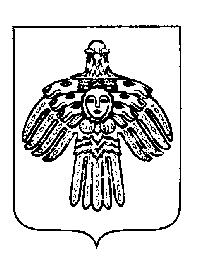 «ПУТЕЕЦ»  КАР ОВМÖДЧÖМИНСААДМИНИСТРАЦИЯ «ПУТЕЕЦ»  КАР ОВМÖДЧÖМИНСААДМИНИСТРАЦИЯ ПОСТАНОВЛЕНИЕ ШУÖМПОСТАНОВЛЕНИЕ ШУÖМПОСТАНОВЛЕНИЕ ШУÖМПОСТАНОВЛЕНИЕ ШУÖМ от «04» марта 2024 года        пгт. Путеец, г. Печора,             Республика Коми                               № 33                                     № 33      О внесении изменений в постановление администрации городского поселения «Путеец» от 07.12.2015 № 48 «Об утверждении административного регламента предоставления муниципальной услуги «Предварительное согласование предоставления земельных участков, находящихся в собственности муниципального образования, и земельных участков, государственная собственность на которые не разграничена, гражданам для индивидуального жилищного строительства, ведения личного подсобного хозяйства в границах населенного пункта, садоводства, дачного хозяйства, гражданам и крестьянским (фермерским) хозяйствам для осуществления крестьянским (фермерским) хозяйством его деятельности»О внесении изменений в постановление администрации городского поселения «Путеец» от 07.12.2015 № 48 «Об утверждении административного регламента предоставления муниципальной услуги «Предварительное согласование предоставления земельных участков, находящихся в собственности муниципального образования, и земельных участков, государственная собственность на которые не разграничена, гражданам для индивидуального жилищного строительства, ведения личного подсобного хозяйства в границах населенного пункта, садоводства, дачного хозяйства, гражданам и крестьянским (фермерским) хозяйствам для осуществления крестьянским (фермерским) хозяйством его деятельности»О внесении изменений в постановление администрации городского поселения «Путеец» от 07.12.2015 № 48 «Об утверждении административного регламента предоставления муниципальной услуги «Предварительное согласование предоставления земельных участков, находящихся в собственности муниципального образования, и земельных участков, государственная собственность на которые не разграничена, гражданам для индивидуального жилищного строительства, ведения личного подсобного хозяйства в границах населенного пункта, садоводства, дачного хозяйства, гражданам и крестьянским (фермерским) хозяйствам для осуществления крестьянским (фермерским) хозяйством его деятельности»О внесении изменений в постановление администрации городского поселения «Путеец» от 07.12.2015 № 48 «Об утверждении административного регламента предоставления муниципальной услуги «Предварительное согласование предоставления земельных участков, находящихся в собственности муниципального образования, и земельных участков, государственная собственность на которые не разграничена, гражданам для индивидуального жилищного строительства, ведения личного подсобного хозяйства в границах населенного пункта, садоводства, дачного хозяйства, гражданам и крестьянским (фермерским) хозяйствам для осуществления крестьянским (фермерским) хозяйством его деятельности»